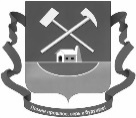 Муниципальное образование Гайский городской округ Оренбургской областиФИНАНСОВОЕ УПРАВЛЕНИЕ АДМИНИСТРАЦИИ ГАЙСКОГО ГОРОДСКОГО ОКРУГАП Р И К А З24.10 2019 года                                                                                                           №  22  Об утверждении Указаний о порядке применения       целевых статей расходов бюджета Гайского городского округаВ соответствии со статьями 9, 21 Бюджетного кодекса Российской Федерации, п р и к а з ы в а ю:1. Утвердить Указания о порядке применения целевых статей расходов бюджета Гайского городского округа согласно приложению к настоящему приказу.2. Установить, что Указания применяются при составлении и исполнении бюджета Гайского городского округа на 2020 год и на плановый период 2021 и 2022 годов.2. Признать утратившим силу с 1 января 2020 года приказ Финансового управления администрации Гайского городского округа от 14 ноября . № 24 «Об утверждении Указаний о порядке применения целевых статей расходов бюджета Гайского городского округа», с учетом   внесенных изменений и дополнений.          3.  Контроль за исполнением настоящего приказа оставляю за собой.4. Настоящий приказ вступает в силу со дня его подписания и распространяется на правоотношения, возникшие с 1 января 2020 года.Исполняющий обязанности начальникафинансового управления администрацииГайского городского округа                                                                   Т.А. ЛушниковаПриложение к приказу Финансового управления администрации Гайского городского округаот 24.10.2019 № 22Указания о порядке применения целевых статей расходов бюджета Гайского городского округа  Общие положения            1. Целевые статьи расходов местного бюджета обеспечивают привязку бюджетных ассигнований к муниципальным программам Гайского городского округа и (или) не включенным в муниципальные программы Гайского городского округа направлениям деятельности органов местного самоуправления и (или) к расходным обязательствам, подлежащим исполнению за счет средств местного бюджета.           Каждому публичному нормативному обязательству, межбюджетному трансферту, обособленной функции (сфере, направлению) деятельности органов местного самоуправления присваиваются уникальные коды целевых статей расходов местного бюджета.          2. Структура кода целевой статьи расходов местного бюджета состоит из десяти разрядов и включает следующие составные части (таблица 1):код программного (непрограммного) направления расходов (8–9 разряды кода классификации расходов бюджетов) – предназначен для кодирования бюджетных ассигнований по муниципальным программам Гайского городского округа, непрограммным направлениям деятельности органов местного самоуправления;код подпрограммы (10 разряд кода классификации расходов бюджетов) – предназначен для кодирования бюджетных ассигнований по подпрограммам муниципальных программ Гайского городского округа и непрограммным направлениям деятельности органов местного самоуправления;код основного мероприятия (11–12 разряды кода классификации расходов бюджетов) – предназначен для кодирования бюджетных ассигнований по основным мероприятиям, приоритетным проектам Оренбургской области, региональным проектам, направленным на реализацию национальных и федеральных проектов (далее – региональные проекты), в рамках муниципальных программ Гайского городского округа и подпрограмм муниципальных программ Гайского городского округа; код направления расходов (13–17 разряды кода классификации расходов бюджетов) – предназначен для кодирования бюджетных ассигнований по направлениям расходования средств, конкретизирующим (при необходимости) отдельные мероприятия.          Таблица 1             4. Целевым статьям расходов местного бюджета присваиваются уникальные коды, сформированные с применением буквенно-цифрового ряда: 0, 1, 2, 3, 4, 5, 6, 7, 8, 9, Б, В, Г, Д, Ж, И, К, Л, М, Н, П, С, У, Ф, Ц, Ч, Ш, Щ, Э, Ю, Я, A, D, E, F, G, I, J, L, N, P, Q, R, S, T, U, V, W, Y, Z".             Наименования целевых статей местного бюджета устанавливаются Финансовым управлением администрации Гайского городского округа и характеризуют направление бюджетных ассигнований на реализацию:             муниципальных программ Гайского городского округа или непрограммных направлений деятельности органов местного самоуправления Гайского городского округа;             подпрограмм муниципальных программ Гайского городского округа, непрограммных направлений деятельности органов местного самоуправления Гайского городского округа;             основных мероприятий, приоритетных проектов Оренбургской области, региональных проектов в рамках муниципальных программ Гайского городского округа и подпрограмм муниципальных программ Гайского городского округа;            направлений расходов.            5. Увязка направлений расходов с основным мероприятием муниципальной программы Гайского городского округа, подпрограммы муниципальной программы Гайского городского округа, приоритетным проектом Оренбургской области, региональным проектом, реализуемым в рамках муниципальной программы Гайского городского округа, устанавливается по следующей структуре кода целевой статьи:           6. Коды целевых статей расходов местного бюджета и их наименования представлены в приложении № 1 к настоящим Указаниям.II. Порядок определения перечня и кодов целевых статей расходов бюджетов, финансовое обеспечение которых осуществляется за счет межбюджетных трансфертов, имеющих целевое назначение, предоставляемых из вышестоящих бюджетов1. Коды направлений расходов бюджета Гайского городского округа, содержащие значения 30000–39990, 50000–59990, 80000–89990, R0000–R9990, L0000–L9990, S0000–S9990, используются для отражения расходов местного бюджета, источником финансового обеспечения которых являются межбюджетные трансферты, имеющие целевое назначение, предоставляемые из областного бюджета, в следующем порядке, если иное не установлено настоящими Указаниями:30000–39990, 50000–59990, 80000–89990, R0000–R9990 – для отражения расходов местного бюджета, источником финансового обеспечения которых являются субвенции и иные межбюджетные трансферты, имеющие целевое назначение, из областного бюджета;L0000–L9990 – для отражения расходов местного бюджета, в целях софинансирования которых из областного бюджета предоставляются субсидии и иные межбюджетные трансферты, софинансируемые из федерального бюджета;S0000–S9990 – для отражения расходов местного бюджета, в целях софинансирования которых из областного бюджета предоставляются местному бюджету субсидии, которые не софинансируются из федерального бюджета, если иное не установлено настоящими Указаниями.2. При формировании кодов целевых статей расходов, содержащих направления расходов местного бюджета L0000–L9990, S0000–S9990, обеспечивается на уровне второго–четвертого разрядов направлений расходов однозначная увязка данных кодов расходов местного бюджета с кодами направлений расходов областного бюджета.Отражение расходов местного бюджета, источником финансового обеспечения которых являются субвенции, предоставляемые из областного бюджета, осуществляется по целевым статьям расходов местного бюджета, включающим в коде направления расходов первый–четвертый разряды, идентичные первому–четвертому разрядам кодов направлений расходов областного бюджета, по которым предоставляются соответствующие субвенции.3. Наименования направлений расходов местного бюджета (наименования целевых статей, содержащих соответствующие направления расходов бюджета), содержащие значения 30000–39990, 50000–59990, 80000–89990, R0000–R9990, L0000–L9990, S0000–S9990, формируются финансовым управлением Гайского городского округа по целевому назначению направления расходов (расходному обязательству) муниципального образования и не включают указание на наименование межбюджетного трансферта, являющегося источником финансового обеспечения расходов местного бюджета.4. Финансовое управление Гайского городского округа вправе установить необходимую детализацию пятого разряда кодов направлений расходов, содержащих значения 30000–39990, 50000–59990, 80000–89990, R0000–R9990, при отражении расходов местного бюджета, источником финансового обеспечения которых являются субвенции и иные межбюджетные трансферты, имеющие целевое назначение, предоставляемые из областного бюджета, по направлениям расходов в рамках целевого назначения предоставляемых межбюджетных трансфертов.В случае если финансовое управление Гайского городского округа устанавливает детализацию пятого разряда данных кодов направлений расходов, в наименовании указанного направления расходов местного бюджета (наименовании целевой статьи, содержащей соответствующее направление расходов бюджета) после наименования кода направления расходов в скобках указывается наименование целевого назначения направления расходов.5. При формировании кодов целевых статей расходов местного бюджета, источником которых являются межбюджетные трансферты из областного бюджета, предоставляемые в рамках региональных проектов и приоритетных проектов Оренбургской области, обеспечивается их однозначная увязка с кодами целевых статей расходов областного бюджета на уровне четвертого–пятого разрядов кода целевой статьи расходов. Расходы местного бюджета, в целях финансового обеспечения (софинансирования) которых местному бюджету в рамках регионального проекта из областного бюджета предоставляются межбюджетные трансферты по направлениям расходов, содержащим значения 50000–59990, отражаются по направлениям расходов, идентичным направлениям расходов областного бюджета, в полном объеме, необходимом для исполнения соответствующего расходного обязательства Гайского городского округа.            6. Расходы бюджета Гайского городского округа на осуществление государственных полномочий Оренбургской области, источником финансового обеспечения которых является субвенция бюджетам городских округов и муниципальных районов на осуществление переданных полномочий по содержанию детей в замещающих семьях (код направления расходов 88100), детализируются по кодам направлений расходов:88110 Осуществление переданных полномочий по содержанию ребенка в семье опекуна;88120 Осуществление переданных полномочий по содержанию ребенка в приемной семье, а также выплате вознаграждения, причитающегося приемному родителю;88130 Осуществление переданных полномочий по содержанию ребенка, находящегося на патронатном воспитании, а также выплате вознаграждения патронатному воспитателю.            7. Расходы бюджета Гайского городского округа на осуществление государственных полномочий Оренбургской области, источником финансового обеспечения которых является единая субвенция бюджетам городских округов и муниципальных районов на осуществление отдельных государственных полномочий (код направления расходов 80950), детализируются по кодам направлений расходов:80951 Осуществление переданных полномочий по созданию и организации деятельности комиссий по делам несовершеннолетних и защите их прав;80952 Осуществление переданных полномочий по формированию торгового реестра; 80953 Осуществление переданных полномочий по сбору информации от поселений, входящих в состав муниципальных районов, необходимой для ведения регистра муниципальных нормативных правовых актов Оренбургской области;80954 Осуществление переданных полномочий по организации и осуществлению деятельности по опеке и попечительству над несовершеннолетними;80955 Осуществление переданных полномочий по ведению списка подлежащих обеспечению жилыми помещениями детей-сирот и детей, оставшихся без попечения родителей, лиц из числа детей-сирот и детей, оставшихся без попечения родителей;80956 Осуществление переданных полномочий по созданию и организации деятельности административных комиссий80957 Осуществление переданных полномочий по организации расчета и предоставления дотаций бюджетам поселений на выравнивание бюджетной обеспеченности за счет средств областного бюджета.8. Расходы бюджета Гайского городского округа на осуществление государственных полномочий Оренбургской области, источником финансового обеспечения которых является субвенция бюджетам городских округов и муниципальных районов на обеспечение государственных гарантий реализации прав на получение общедоступного и бесплатного дошкольного образования, начального общего, основного общего, среднего общего образования, а также дополнительного образования детей в муниципальных образовательных организациях (код направления расходов 80980), детализируется по кодам направлений расходов:80981 Обеспечение государственных гарантий реализации прав на получение общедоступного и бесплатного дошкольного образования в муниципальных образовательных организациях;80982 Обеспечение государственных гарантий реализации прав на получение общедоступного и бесплатного начального общего, основного общего, среднего общего образования, а также дополнительного образования детей в муниципальных образовательных организациях.9. Отражение в текущем финансовом году расходов местного бюджета, осуществляемых за счет остатков межбюджетных трансфертов из областного бюджета, имеющих целевое назначение, прошлых лет, производится в следующем порядке:          при сохранении у Оренбургской области расходных обязательств по предоставлению в текущем финансовом году межбюджетных трансфертов на указанные цели – по соответствующим направлениям расходов;          при отсутствии у Оренбургской области расходных обязательств по предоставлению в текущем финансовом году межбюджетных трансфертов на указанные цели – по направлению расходов 99990 «Прочие мероприятия, осуществляемые за счет межбюджетных трансфертов прошлых лет из областного бюджета».             В целях обособления расходов местного бюджета, источником финансового обеспечения которых являются целевые межбюджетные трансферты из областного бюджета прошлых лет, финансовое управление вправе при назначении кодов целевых статей расходов детализировать в рамках пятого разряда код направления расходов 99990 «Прочие мероприятия, осуществляемые за счет межбюджетных трансфертов прошлых лет из областного бюджета» в соответствии с целевым назначением указанных межбюджетных трансфертов. Детализация производится с применением буквенно-цифрового ряда: 1, 2, 3, 4, 5, 6, 7, 8, 9, Б, В, Г, Д, Ж, И, К, Л, М, Н, О, П, С, У, Ф, Ц, Ч, Ш, Щ, Э, Ю, Я, A, D, E, F, G, I, J, L, N, P, Q, R, S, T, U, V, W, Y, Z".Приложение 1к Указаниям о порядкеприменения целевых статей расходов бюджета Гайского городского округаПеречень кодов целевых статей расходов бюджета Гайского городского округаЦелевая статьяЦелевая статьяЦелевая статьяЦелевая статьяЦелевая статьяЦелевая статьяЦелевая статьяЦелевая статьяЦелевая статьяЦелевая статьяПрограммное(непрограммное)направлениерасходовПрограммное(непрограммное)направлениерасходовПод-программаОсновноемероприятие, приоритетный проект, региональный проектОсновноемероприятие, приоритетный проект, региональный проектНаправление расходовНаправление расходовНаправление расходовНаправление расходовНаправление расходов891011121314151617ХХ 0 00 00000Муниципальная программа Гайского городского округа;ХХ Х 00 00000Подпрограмма муниципальной программы Гайского городского округа;ХХ Х ХХ 00000Основное мероприятие подпрограммы муниципальной программы Гайского городского округа, приоритетный проект Оренбургской области, региональный проект, реализуемый в рамках подпрограммы муниципальной программы Гайского городского округ;ХХ Х XX ХХХХXНаправление расходов на реализацию основного мероприятия подпрограммы муниципальной программы Гайского городского округа, приоритетного проекта Оренбургской области, регионального проекта, реализуемого в рамках подпрограммы муниципальной программы Гайского городского округаХХ 0 00 00000Муниципальная программа Гайского городского округа;ХХ 0 ХХ 00000Основное мероприятие муниципальной программы Гайского городского округа, приоритетный проект Оренбургской области, региональный проект, реализуемый в рамках муниципальной программы Гайского городского округаХХ 0 XX ХХХХXНаправление расходов на реализацию основного мероприятия муниципальной программы Гайского городского округа, приоритетного проекта Оренбургской области, регионального проекта, реализуемого в рамках муниципальной программы Гайского городского округаКодНаименование целевой статьи расходовНаименование целевой статьи расходов1225.0.00.00000Муниципальная программа «Развитие физической культуры и массового спорта на территории Гайского городского округа»25.1.00.00000Подпрограмма «Развитие физической культуры и массового спорта»25.1.01.00000Основное мероприятие «Организация и проведение физкультурных мероприятий и массовых спортивных мероприятий, участие команд в соревнованиях различного уровня, в соответствии с календарным планом»25.1.01.60220Организация и проведение физкультурных мероприятий и массовых спортивных мероприятий, участие команд в соревнованиях различного уровня25.1.02.00000Основное мероприятие «Организация и проведение официальных физкультурных (физкультурно-оздоровительных) мероприятий»25.1.02.20160Обеспечение деятельности учреждений, в области физической культуры и спорта25.1.03.00000Основное мероприятие «Выполнение работ по проведению в соответствии с календарным планом физкультурных и спортивных мероприятий»25.1.03.60220Организация и проведение физкультурных мероприятий и массовых спортивных мероприятий, участие команд в соревнованиях различного уровня25.1.04.00000Основное мероприятие «Материально-техническое обеспечение спортивной экипировкой, инвентарем и оборудованием муниципальных учреждений спорта и спортивных сборных команд округа»25.1.04.60310Материально-техническое обеспечение спортивной экипировкой, инвентарем и оборудованием муниципальных учреждений спорта и спортивных сборных команд округа25.1.05.00000Основное мероприятие «Организация и проведение физкультурных и спортивных мероприятий в рамках Всероссийского физкультурно-спортивного комплекса «Готов к труду и обороне» (ГТО)»25.1.05.60320Реализация мероприятий по поэтапному внедрению Всероссийского физкультурно-спортивного комплекса «Готов к труду и обороне» (ГТО)25.1.06.00000Основное мероприятие «Обеспечение условий для развития физической культуры и спорта в учреждениях спортивной подготовки»25.1.06.20180Обеспечение деятельности и содержание зданий и сооружений спортивных школ25.1.06.60150Капитальный и текущий ремонт зданий и сооружений муниципальных учреждений и организаций25.1.06.60260Организация и проведение спортивных мероприятий, обеспечение участия лиц, проходящих спортивную подготовку, в спортивных соревнованиях25.1.07.00000Региональный проект «Спорт - норма жизни»25.2.00.00000Подпрограмма «Эффективное планирование и управление системой физической культуры и массового спорта»25.2.01.00000Основное мероприятие «Обеспечение выполнения муниципальной политики, обеспечивающей развитие системы физической культуры и массового спорта в городском округе»25.2.01.10020Центральный аппарат25.2.02.00000Основное мероприятие «Ведение бухгалтерского учета и составление отчетности учредителя и подведомственных учреждений физической культуры»25.2.02.20120Обеспечение деятельности учреждения по ведению бюджетного и бухгалтерского учета26.0.00.00000Муниципальная программа «Гармонизация межэтнических и межконфессиональных отношений на территории муниципального образования Гайский городской округ Оренбургской области»26.0.01.00000Основное мероприятие «Проведение мероприятий, направленных на укрепление гражданского единства и гармонизацию межнациональных отношений (семинары, совещания, тренинги, конкурсы и другие аналогичные мероприятия)»26.0.01.60280Содействие проведению мероприятий по гармонизации межэтнических и межконфессиональных отношений26.0.03.00000Основное мероприятие «Проведение мероприятий, направленных на содействие этнокультурному многообразию народов России, проживающих на территории Гайского городского округа (праздники, фестивали, концерты, конкурсы и другие аналогичные мероприятия)»26.0.03.60280Содействие проведению мероприятий по гармонизации межэтнических и межконфессиональных отношений27.0.00.00000Муниципальная программа «Доступная среда муниципального образования Гайский городской округ Оренбургской области»27.0.01.00000Основное мероприятие «Обеспечение беспрепятственного доступа инвалидов к муниципальным учреждениям»27.0.01.60480Обеспечение беспрепятственного доступа инвалидов к муниципальным учреждениям28.0.00.00000Муниципальная программа «Комплексное развитие муниципального управления Гайского городского округа»28.0.01.00000Основное мероприятие «Своевременное, качественное исполнение полномочий по решению вопросов местного значения и переданных государственных полномочий»28.0.01.10010Высшее должностное лицо Гайского городского округа28.0.01.10020Центральный аппарат28.0.01.51200Осуществление полномочий по составлению (изменению) списков кандидатов в присяжные заседатели федеральных судов общей юрисдикции в Российской Федерации28.0.01.59302Осуществление переданных полномочий РФ на государственную регистрацию актов гражданского состояния28.0.01.60110Выполнение других обязательств муниципального образования Гайский городской округ28.0.01.80420Осуществление переданных государственных полномочий в сфере водоснабжения, водоотведения и в области обращения с твердыми коммунальными отходами28.0.01.80951Осуществление переданных полномочий по созданию и организации деятельности комиссий по делам несовершеннолетних и защите их прав28.0.01.80956Осуществление переданных полномочий по созданию и организации деятельности административных комиссий28.0.02.00000Основное мероприятие «Обеспечение функционирования МАУ «Гайский многофункциональный центр предоставления государственных и муниципальных услуг»»28.0.02.20040Обеспечение деятельности учреждений, обеспечивающих предоставление государственных (муниципальных) услуг28.0.02.60440Налог на имущество организаций28.0.03.00000Основное мероприятие «Обеспечение функционирования МКУ «Учреждение по управлению и технической эксплуатации автотранспорта»»28.0.03.20020Обеспечение деятельности органов местного самоуправления (муниципального органа) и отдельных учреждений28.0.03.60440Налог на имущество организаций28.0.04.00000Основное мероприятие «Обеспечение функционирования МКУ «Учреждение хозяйственного обеспечения администрации Гайского городского округа»»28.0.04.10070Представительские расходы28.0.04.20020Обеспечение деятельности органов местного самоуправления (муниципального органа) и отдельных учреждений28.0.04.60440Налог на имущество организаций28.0.05.00000Основное мероприятие «Обеспечение функционирования МКУ по делам ГО, ПБ И ЧС, ЕДДС»28.0.05.20030Обеспечение деятельности служб защиты населения и территорий от чрезвычайных ситуаций и служб гражданской обороны28.0.05.60440Налог на имущество организаций28.0.06.00000Основное мероприятие «Обеспечение функционирования МКУ «МЦБ Гайского городского округа»»28.0.06.20120Обеспечение деятельности учреждения по ведению бюджетного и бухгалтерского учета28.0.07.00000Основное мероприятие «Обеспечение функционирования МКУ "Управление сельскими территориями Гайского городского округа»28.0.07.20020Обеспечение деятельности органов местного самоуправления (муниципального органа) и отдельных учреждений28.0.07.60440Налог на имущество организаций28.0.07.90010Содержание и ремонт сетей наружного освещения28.0.07.90050Расходы по оплате электроэнергии, потребляемой сетями наружного освещения28.0.08.00000Основное мероприятие «Проведение выборов в представительный орган муниципального образования»28.0.08.10050Проведение выборов в представительный орган муниципального образования28.0.09.00000Основное мероприятие «Прохождение диспансеризации муниципальных служащих»28.0.09.10020Центральный аппарат28.0.10.00000Основное мероприятие «Выплата пенсии за выслугу лет лицам, замещавшим муниципальные должности и должности муниципальной службы органов местного самоуправления Гайского городского округа»28.0.10.60090Пенсии за выслугу лет лицам, замещавшим муниципальные должности и должности муниципальной службы органов местного самоуправления Гайского городского округа28.0.11.00000Основное мероприятие «Поддержка средств массовой информации»28.0.11.60080Субсидии периодическим изданиям, учрежденным органами законодательной и исполнительной власти29.0.00.00000Муниципальная программа «Безопасность населения Гайского городского округа»29.1.00.00000Подпрограмма «Противодействие экстремизму и профилактика терроризма на территории муниципального образования Гайский городской округ Оренбургской области»29.1.02.00000Основное мероприятие «Изготовление полиграфической продукции (памятки, брошюры) для населения, детей и подростков о правилах поведения в чрезвычайных ситуациях, по сигналам оповещения населения, в том числе экстренного оповещения»29.1.02.60350Изготовление полиграфической продукции (памятки, брошюры) для населения, детей и подростков о правилах поведения в чрезвычайных ситуациях, по сигналам оповещения населения, в том числе экстренного оповещения29.1.04.00000Основное мероприятие «Приобретение системы видеонаблюдения в здание администрации Гайского городского округа»29.1.04.20020Обеспечение деятельности органов местного самоуправления (муниципального органа) и отдельных учреждений29.2.00.00000Подпрограмма «Гражданская оборона, противопожарная безопасность и защита населения от чрезвычайных ситуаций на территории МО «Гайский городской округ Оренбургской области»»29.2.01.00000Основное мероприятие «Создание необходимых условий для укрепления пожарной безопасности и эффективности защиты населения от ЧС на территории округа»29.2.01.60040Обеспечение первичных мер противопожарной безопасности29.2.01.60470Защита населения от ЧС на территории МО «Гайский городской округ»29.2.02.00000Основное мероприятие «Реализация мероприятий по гражданской обороне»29.2.02.60400Мероприятия по гражданской обороне, защите населения и территории городского округа29.2.03.00000Основное мероприятие «Пропаганда безопасного поведения на водных объектах»29.2.03.60360Изготовление и распространение плакатов, памяток, листовок по предупреждению несчастных случаев на воде и пропаганде здорового образа жизни29.3.00.00000Подпрограмма «Комплексные меры по профилактике наркомании и вредных зависимостей в МО «Гайский городской округ Оренбургской области»»29.3.01.00000Основное мероприятие «Обеспечение мер, направленных на профилактику наркомании»29.3.01.60330Проведение мероприятий, направленных на профилактику наркомании29.4.00.00000Подпрограмма «Профилактика правонарушений на территории МО "Гайский городской округ Оренбургской области»29.4.03.60230Правовое просвещение молодых граждан29.4.05.00000Основное мероприятие "Создание условий для деятельности народных дружин"29.4.05.60270Создание условий для деятельности добровольных формирований населения по охране общественного порядка30.0.00.00000Муниципальная программа «Развитие системы градорегулирования муниципального образования Гайский городской округ Оренбургской области»30.0.01.00000Основное мероприятие «Разработка и внесение изменений в документы территориального планирования, градостроительного зонирования и планировки территории муниципального образования Гайский городской округ Оренбургской области, повышение эффективности землепользования и застройки территорий городского округа»30.0.01.60060Проведение мероприятий в области строительства, архитектуры и градостроительства30.0.02.00000Основное мероприятие «Обеспечение функционирования МКУ ИСОГД»30.0.02.20040Обеспечение деятельности учреждений, обеспечивающих предоставление государственных (муниципальных) услуг30.0.02.60440Налог на имущество организаций30.0.03.00000Основное мероприятие «Осуществление муниципальной политики в области градорегулирования»30.0.03.10020Центральный аппарат31.0.00.00000Муниципальная программа «Управление муниципальными финансами Гайского городского округа»31.1.00.00000Подпрограмма «Организация управления муниципальными финансами Гайского городского округа»31.1.01.00000Основное мероприятие «Организация составления и исполнение местного бюджета»31.1.01.10020Центральный аппарат31.3.00.00000Подпрограмма «Организация и осуществление внутреннего муниципального финансового контроля в финансово-бюджетной сфере»31.3.01.00000Основное мероприятие «Осуществление функции внутреннего финансового контроля»31.3.01.10020Центральный аппарат32.0.00.00000Муниципальная программа «Экономическое развитие Гайского городского округа»32.1.00.00000Подпрограмма «Повышение инвестиционной привлекательности МО Гайский городской округ»32.1.01.00000Основное мероприятие «Проведение мероприятий, направленных на обеспечение благоприятного инвестиционного климата Гайского городского округа»32.1.01.60370Организационные и информационно-аналитические мероприятия в целях повышения инвестиционной привлекательности32.2.00.00000Подпрограмма «Развитие малого и среднего предпринимательства»32.2.01.00000Основное мероприятие «Информационное обеспечение субъектов малого и среднего предпринимательства и совершенствование внешней среды для развития предпринимательства, в том числе социальной направленности»32.2.01.60290Организация проведения совещаний, конференций, «круглых столов», торжественных собраний, конкурсов по вопросам предпринимательства32.2.02.00000Основное мероприятие «Финансовая поддержка субъектов малого и среднего предпринимательства»32.2.02.60300Предоставление на конкурсной основе грантов в форме субсидий начинающим субъектам малого и среднего предпринимательства32.3.00.00000Подпрограмма «Развитие торговли в МО Гайский городской округ»32.3.01.00000Основное мероприятие «Обеспечение выполнения государственных полномочий по формированию торгового реестра»32.3.01.80952Осуществление переданных полномочий по формированию торгового реестра32.3.04.00000Основное мероприятие «Софинансирование расходов по возмещению стоимости горюче-смазочных материалов при доставке автомобильным транспортом социально значимых товаров в отдаленные, труднодоступные, малонаселенные пункты, а также населенные пункты, в которых отсутствуют торговые объекты»32.3.04.S0610Возмещение стоимости горюче-смазочных материалов при доставке автомобильным транспортом социально значимых товаров в отдаленные, труднодоступные и малонаселенные пункты Оренбургской области, а также населенные пункты, в которых отсутствуют торговые объекты32.3.06.00000Основное мероприятие «Организация и проведение мероприятий, направленных на развитие и совершенствование торговой деятельности: конкурсов, торжественных собраний, сельскохозяйственных ярмарок»32.3.06.60390Организация и проведение мероприятий, направленных на развитие и совершенствование торговой деятельности32.4.00.00000Подпрограмма «Организация пассажирских перевозок автомобильным транспортом в муниципальном образовании Гайский городской округ»32.4.01.00000Основное мероприятие «Организация проезда пассажиров автомобильным транспортом на территории муниципального образования Гайский городской округ»32.4.01.60120Организация проезда пассажиров автомобильным транспортом33.0.00.00000Муниципальная программа «Управление муниципальным имуществом и земельными ресурсами на территории муниципального образования Гайский городской округ Оренбургской области»33.1.00.00000Подпрограмма «Управление и распоряжение земельными ресурсами»33.1.01.00000Основное мероприятие «Кадастровые работы по земельным участкам муниципальной собственности, а также по земельным участкам, государственная собственность на которые не разграничена, рыночная оценка стоимости земельных участков и определение рыночного размера арендной платы за земельные участки на территории МО Гайский городской округ»33.1.01.60240Проведение кадастровых работ по земельным участкам, предоставление земельных участков в собственность или аренду33.1.02.00000Основное мероприятие «Оснащение рабочих мест специалистов средствами вычислительной и информационно-коммуникационной техники»33.1.02.60250Приобретение средств вычислительной и информационно-коммуникационной техники33.2.00.00000Подпрограмма «Управление и распоряжение муниципальной собственностью»33.2.01.00000Основное мероприятие «Распоряжение объектами недвижимости (инвентаризация объектов недвижимости; оценка рыночной стоимости объектов продажи, а также оценка рыночного размера годовой арендной платы за использование муниципального имущества)»33.2.01.60010Оценка недвижимости, признание прав и регулирование отношений по муниципальной собственности33.2.02.00000Основное мероприятие «Содержание и обслуживание муниципального имущества, не переданного в чье-либо пользование»33.2.02.60140Проведение мероприятий по содержанию и обслуживанию муниципального имущества, не переданного в чье-либо пользование33.2.02.80870Выполнение отдельных государственных полномочий по защите населения от болезней, общих для человека и животных, в части сбора, утилизации и уничтожения биологических отходов33.3.00.00000Подпрограмма «Обеспечение условий реализации программы»33.3.01.00000Основное мероприятие «Организация финансово-экономического и материально-технического обеспечения МКУ «Управление недвижимостью администрации Гайского городского округа»»33.3.01.20040Обеспечение деятельности учреждений, обеспечивающих предоставление государственных (муниципальных) услуг33.3.01.60440Налог на имущество организаций33.3.02.00000Основное мероприятие «Повышение эффективности управления муниципальным имуществом и земельными ресурсами МО Гайский городской округ»33.3.02.10020Центральный аппарат33.3.02.60440Налог на имущество организаций34.0.00.00000Муниципальная программа «Молодежь Гайского городского округа»34.0.01.00000Основное мероприятие «Организация и проведение мероприятий в области молодежной политики»34.0.01.60170Организация и проведение мероприятий в области молодежной политики34.0.02.00000Основное мероприятие «Реализация муниципального проекта «Социальная активность»34.0.02.М0170Реализация мероприятий по вовлечению населения в добровольческую (волонтерскую) и творческую деятельность34.0.03.00000Основное мероприятие «Финансовое обеспечение выполнения муниципального задания МБУ «Городской молодежный центр»»34.0.03.20090Обеспечение деятельности учреждений в области молодежной политики34.0.04.00000Основное мероприятие «Проведение противоаварийных и противопожарных мероприятий в зданиях муниципальных учреждений в сфере молодежной политики»34.0.04.60160Проведение противопожарных и противоаварийных мероприятий в зданиях (сооружениях) муниципальных учреждений и организаций35.0.00.00000Муниципальная программа «Молодая семья в Гайском городском округе»35.0.01.00000Основное мероприятие «Улучшение жилищных условий молодых семей»35.0.01.L4970Реализация мероприятий по обеспечению жильем молодых семей35.0.01.S0810Предоставление социальных выплат на приобретение (строительство) жилья отдельным категориям молодых семей36.0.00.00000Муниципальная программа «Энергосбережение и повышение энергетической эффективности Гайского городского округа»36.0.02.00000Основное мероприятие «Обучение работников структурных подразделений администрации Гайского городского округа на курсах повышения квалификации в области энергосбережения»36.0.02.20020Обеспечение деятельности органов местного самоуправления (муниципального органа) и отдельных учреждений36.0.04.00000Основное мероприятие «Проведение энергетического обследования учреждений, получение энергетических паспортов»36.0.04.20010Учреждения, обеспечивающие предоставление услуг в сфере обеспечения хранения, комплектования, учета архивных документов и их использования36.0.04.20020Обеспечение деятельности органов местного самоуправления (муниципального органа) и отдельных учреждений36.0.04.20080Обеспечение деятельности и содержание зданий и сооружений организаций дополнительного образования36.0.04.20100Организация культурно-досуговой деятельности, а также развитие местного традиционного народного художественного творчества, народных художественных промыслов36.0.04.20110Обеспечение доступа населения к музейным ценностям и сохранности музейного фонда36.0.04.20150Организация библиотечного обслуживания населения36.0.05.00000Основное мероприятие «Внедрение энергосберегающих технологий, в том числе по использованию регулируемыми организациями осветительных устройств с использованием светодиодов, установке инфракрасных датчиков движения и присутствия, размещению агитационных плакатов»36.0.05.20020Обеспечение деятельности органов местного самоуправления (муниципального органа) и отдельных учреждений37.0.00.00000Муниципальная программа «Развитие образования Гайского городского округа Оренбургской области»37.1.00.00000Подпрограмма «Развитие дошкольного, общего образования и дополнительного образования детей»37.1.01.00000Основное мероприятие «Развитие дошкольного образования»37.1.01.20060Обеспечение деятельности организаций дошкольного образования, расходы на питание воспитанников и содержание зданий и сооружений муниципальных образовательных организаций37.1.01.20061Оплата выполнения административно-управленческим персоналом трудовых функций по организации предоставления общедоступного и бесплатного дошкольного образования37.1.01.60440Налог на имущество организаций37.1.01.80190Осуществление переданных полномочий по выплате компенсации части родительской платы за присмотр и уход за детьми, посещающими образовательные организации, реализующие образовательную программу дошкольного образования37.1.01.80260Обучение детей-инвалидов в образовательных организациях, реализующих программу дошкольного образования, а также предоставление компенсации затрат родителей (законных представителей) на обучение детей-инвалидов на дому37.1.01.80981Обеспечение государственных гарантий реализации прав на получение общедоступного и бесплатного дошкольного образования в муниципальных образовательных организациях37.1.02.00000Основное мероприятие «Развитие общего образования»37.1.02.20070Обеспечение деятельности организаций общего образования и содержания зданий, сооружений муниципальных образовательных организаций, реализующих программу общего образования37.1.02.20071Оплата выполнения административно-управленческим персоналом трудовых функций по организации предоставления начального общего, основного общего, среднего общего образования, а также дополнительного образования детей по основным общеобразовательным программам37.1.02.60440Налог на имущество организаций37.1.02.60500Реализация социально значимых мероприятий37.1.02.80982Обеспечение государственных гарантий реализации прав на получение общедоступного и бесплатного начального общего, основного общего, среднего общего образования, а также дополнительного образования детей в муниципальных образовательных организациях37.1.03.00000Основное мероприятие «Развитие дополнительного образования детей в муниципальных организациях»37.1.03.20080Обеспечение деятельности и содержание зданий и сооружений организаций дополнительного образования37.1.03.60440Налог на имущество организаций37.1.04.00000Основное мероприятие «Организация отдыха детей и подростков в каникулярное время»37.1.04.60070Мероприятия по проведению оздоровительной кампании детей37.1.04.80530Осуществление переданных полномочий по финансовому обеспечению мероприятий по отдыху детей в каникулярное время37.1.E2.00000Региональный проект «Успех каждого ребенка»37.1.E2.50970Создание в общеобразовательных организациях, расположенных в сельской местности, условий для занятий физической культурой и спортом37.1.E2.S1040Проведение капитального ремонта в спортивных залах общеобразовательных организаций, расположенных в сельской местности37.1.П8.00000Приоритетный проект Оренбургской области «Создание универсальной безбарьерной среды для инклюзивного образования детей-инвалидов»37.1.П8.L0270Мероприятия государственной программы Российской Федерации «Доступная среда»37.1.П8.S1050Проведение мероприятий по формированию сети образовательных организаций, в которых созданы условия для инклюзивного образования детей-инвалидов37.2.00.00000Подпрограмма «Защита прав детей, государственная поддержка детей - сирот и детей, оставшихся без попечения родителей»37.2.01.00000Основное мероприятие «Оказание мер социальной поддержки в области охраны семьи и детства»37.2.01.52600Выплата единовременного пособия при всех формах устройства детей, лишенных родительского попечения, в семью37.2.01.88110Осуществление переданных полномочий по содержанию ребенка в семье опекуна37.2.01.88120Осуществление переданных полномочий по содержанию ребенка в приемной семье, а также выплате вознаграждения, причитающегося приемному родителю37.3.00.00000Подпрограмма «Совершенствование организации питания в образовательных организациях»37.3.01.00000Основное мероприятие «Проведение мероприятий по организации питания учащихся в общеобразовательных организациях»37.3.01.S0170Дополнительное финансовое обеспечение мероприятий по организации питания обучающихся в общеобразовательных организациях37.3.02.00000Основное мероприятие «Совершенствование организации питания в дошкольных образовательных организациях»37.3.02.60530Совершенствование организации питания воспитанников в дошкольных образовательных организациях37.3.03.00000Основное мероприятие «Модернизация материально-технической базы пищеблоков образовательных организаций»37.3.03.60200Оснащение материально-технической базы пищеблоков общеобразовательных организаций37.3.03.60540Оснащение материально-технической базы пищеблоков дошкольных образовательных организаций37.4.00.00000Подпрограмма «Безопасность образовательных организаций»37.4.01.00000Основное мероприятие «Мероприятия по созданию условий безопасного функционирования образовательных организаций»37.4.01.60450Проведение мероприятий антитеррористической защищенности в зданиях муниципальных организаций и учреждений37.5.00.00000Подпрограмма «Обеспечение информационно-методической и финансово-хозяйственной деятельности организаций образования»37.5.01.00000Основное мероприятие «Осуществление муниципальной политики городского округа в сфере образования»37.5.01.10020Центральный аппарат37.5.02.00000Основное мероприятие «Организация государственной защиты и поддержки в сфере охраны семьи и детства»37.5.02.80954Осуществление переданных полномочий по организации и осуществлению деятельности по опеке и попечительству над несовершеннолетними37.5.03.00000Основное мероприятие «Организация и ведение бухгалтерского учета и отчетности»37.5.03.20120Обеспечение деятельности учреждения по ведению бюджетного и бухгалтерского учета37.5.04.00000Основное мероприятие «Административно-техническое и хозяйственное обеспечение системы образования города»37.5.04.20020Обеспечение деятельности органов местного самоуправления (муниципального органа) и отдельных учреждений37.5.04.60440Налог на имущество организаций37.5.05.00000Основное мероприятие «Методическое и информационное сопровождение образовательного процесса»37.5.05.20140Обеспечение деятельности по предоставлению научно-методического и информационного сопровождения процесса управления качеством общего, дошкольного и дополнительного образования  38.0.00.00000Муниципальная программа «Развитие культуры Гайского городского округа Оренбургской области»38.1.00.00000Подпрограмма «Наследие»38.1.01.00000Основное мероприятие «Организация библиотечного обслуживания населения»38.1.01.20150Организация библиотечного обслуживания населения38.1.01.60440Налог на имущество организаций38.1.01.L5191Подключение муниципальных общедоступных библиотек к информационно-телекоммуникационной сети «Интернет» и развитие библиотечного дела с учетом задачи расширения информационных технологий и оцифровки38.1.01.L5192Комплектование книжных фондов муниципальных общедоступных библиотек38.1.02.00000Основное мероприятие «Обеспечение доступа населения к музейным ценностям и сохранности музейного фонда»38.1.02.20110Обеспечение доступа населения к музейным ценностям и сохранности музейного фонда38.1.02.60440Налог на имущество организаций38.1.03.00000Основное мероприятие «Обеспечение деятельности по хранению, комплектованию, учету архивных документов и их использования»38.1.03.20010Учреждения, обеспечивающие предоставление услуг в сфере обеспечения хранения, комплектования, учета архивных документов и их использования38.1.03.60440Налог на имущество организаций38.2.00.00000Подпрограмма «Культура и искусство»38.2.01.00000Основное мероприятие «Создание условий для деятельности клубных формирований, развитие местного традиционного народного творчества, а также сохранение, возрождение и развитие народных художественных промыслов и ремесел»38.2.01.20100Организация культурно-досуговой деятельности, а также развитие местного традиционного народного художественного творчества, народных художественных промыслов38.2.01.60440Налог на имущество организаций38.2.02.00000Основное мероприятие «Предоставление дополнительного образования в сфере культуры»38.2.02.20080Обеспечение деятельности и содержание зданий и сооружений организаций дополнительного образования38.2.02.60440Налог на имущество организаций38.2.05.00000Основное мероприятие «Обеспечение деятельности парка культуры и отдых»38.2.05.20170Организация, подготовка и проведение различных по форме и тематике культурно-массовых мероприятий38.2.A3.00000Региональный проект «Цифровая культура»38.2.A3.54530Создание виртуальных концертных залов38.2.П5.00000Приоритетный проект Оренбургской области «Вовлечение жителей муниципальных образований Оренбургской области в процесс выбора и реализации проектов развития общественной инфраструктуры, основанных на местных инициативах»38.2.П5.S0990Реализация проектов развития общественной инфраструктуры, основанных на местных инициативах38.3.00.00000Подпрограмма «Обеспечение условий реализации программы»38.3.01.00000Основное мероприятие «Обеспечение выполнения муниципальной политики в сфере культуры Гайского городского округа»38.3.01.10020Центральный аппарат38.3.02.00000Основное мероприятие «Обеспечение деятельности по ведению бюджетного и бухгалтерского учета, предоставление услуг в сфере хозяйственного обслуживания»38.3.02.20120Обеспечение деятельности учреждения по ведению бюджетного и бухгалтерского учета38.3.03.00000Основное мероприятие «Обеспечение деятельности информационного центра»38.3.03.20130Субсидии телерадиокомпаниям и телерадиоорганизациям40.0.00.00000Муниципальная программа «Создание комфортных условий проживания на территории Гайского городского округа»40.1.00.00000Подпрограмма «Комплексное освоение и развитие территории Гайского городского округа в целях жилищного строительства»40.1.01.00000Основное мероприятие «Строительство объектов инженерной инфраструктуры»40.1.01.41000Бюджетные инвестиции в объекты капитального строительства собственности муниципальных образований40.1.02.00000Основное мероприятие «Строительство объектов социальной инфраструктуры»40.1.02.41000Бюджетные инвестиции в объекты капитального строительства собственности муниципальных образований40.1.03.00000Основное мероприятие «Обеспечение жильем отдельных категорий граждан в рамках переданных полномочий»40.1.03.80500Осуществление переданных полномочий по обеспечению жильем социального найма отдельных категорий граждан в соответствии с законодательством Оренбургской области40.1.03.80510Осуществление переданных полномочий по предоставлению жилых помещений детям-сиротам и детям, оставшимся без попечения родителей, лицам из их числа по договорам найма специализированных жилых помещений за счет средств областного бюджета40.1.03.R0820Предоставление жилых помещений детям-сиротам и детям, оставшимся без попечения родителей, лицам из их числа по договорам найма специализированных жилых помещений40.1.04.00000Основное мероприятие «Содержание и ремонт муниципального жилого фонда»40.1.04.60100Расходы по содержанию и ремонту муниципального жилищного фонда40.1.05.00000Основное мероприятие «Капитальный и текущий ремонт многоквартирных домов»40.2.00.00000Подпрограмма «Переселение граждан Гайского городского округа из аварийного жилищного фонда»40.2.01.00000Основное мероприятие «Переселение граждан из аварийного жилищного фонда»40.2.01.60420Прочие мероприятия по переселению граждан из аварийного жилищного фонда40.2.02.00000Основное мероприятие «Снос многоквартирных домов, признанных в установленном порядке аварийными и подлежащими сносу»40.2.02.60420Прочие мероприятия по переселению граждан из аварийного жилищного фонда40.2.F3.00000Региональный проект «Обеспечение устойчивого сокращения непригодного для проживания жилищного фонда»40.2.F3.67483Обеспечение мероприятий по переселению граждан из аварийного жилищного фонда, в том числе переселению граждан из аварийного жилищного фонда с учетом необходимости развития малоэтажного жилищного строительства, за счет средств, поступивших от государственной корпорации – Фонда содействия реформированию жилищно-коммунального хозяйства40.2.F3.67484Обеспечение мероприятий по переселению граждан из аварийного жилищного фонда, в том числе переселению граждан из аварийного жилищного фонда с учетом необходимости развития малоэтажного жилищного строительства40.3.00.00000Подпрограмма «Модернизация объектов коммунальной инфраструктуры Гайского городского округа»40.3.01.00000Основное мероприятие «Строительство (реконструкция) объектов коммунальной инфраструктуры в сферах теплоснабжения, водоснабжения, водоотведения»40.3.01.41000Бюджетные инвестиции в объекты капитального строительства собственности муниципальных образований40.3.01.S0010Капитальные вложения в объекты муниципальной собственности40.3.02.00000Основное мероприятие «Капитальный и текущий ремонт объектов коммунальной инфраструктуры муниципальной собственности»40.3.02.90080Мероприятия по капитальному и текущему ремонту объектов коммунальной инфраструктуры муниципальной собственности40.3.02.S0010Капитальные вложения в объекты муниципальной собственности40.3.02.S0450Мероприятия по капитальному ремонту объектов коммунальной инфраструктуры муниципальной собственности40.3.03.00000Основное мероприятие «Приобретение коммунальной техники и оборудования»40.4.00.00000Подпрограмма «Благоустройство территории Гайского городского округа»40.4.01.00000Основное мероприятие «Озеленение»40.4.01.90020Услуги по озеленению территорий городского округа40.4.02.00000Основное мероприятие «Уличное освещение»40.4.02.90010Содержание и ремонт сетей наружного освещения40.4.02.90050Расходы по оплате электроэнергии, потребляемой сетями наружного освещения40.4.03.00000Основное мероприятие «Санитарное содержание территорий Гайского городского округа»40.4.03.90060Мероприятия по уборке и содержанию территорий городского округа40.4.04.00000Основное мероприятие «Содержание мест захоронения и организация ритуальных услуг (захоронение безродных)»40.4.04.90030Услуги по захоронению тел безродных40.4.04.90070Содержание мест захоронений40.4.05.00000Основное мероприятие «Организация прочих мероприятий по благоустройству территории Гайского городского округа»40.4.05.90040Прочие мероприятия по благоустройству городского округа40.4.П5.00000Приоритетный проект Оренбургской области «Вовлечение жителей муниципальных образований Оренбургской области в процесс выбора и реализации проектов развития общественной инфраструктуры, основанных на местных инициативах»40.4.П5.S0990Реализация проектов развития общественной инфраструктуры, основанных на местных инициативах40.5.00.00000Подпрограмма «Формирование комфортной городской среды на территории Гайского городского округа»40.5.01.00000Основное мероприятие «Благоустройство дворовых территорий многоквартирных домов»40.5.01.90090Прочие мероприятия по благоустройству дворовых территорий многоквартирных домов40.5.02.00000Основное мероприятие «Благоустройство общественных территорий»40.5.02.90100Прочие мероприятия по благоустройству территорий общего пользования40.5.F2.00000Региональный проект «Формирование комфортной городской среды»40.5.F2.55550Реализация программ формирования современной городской среды40.5.F2.S1080Реализация мероприятий муниципальных программ формирования современной городской среды40.6.00.00000Подпрограмма «Оздоровление экологической обстановки Гайского городского округа»40.6.01.00000Основное мероприятие «Обработка и размещение (захоронение) отходов, не относящихся к ТКО, оборудование площадок для сбора ТКО, очистка лесопарковых зон от мусора, сухих деревьев, устройство площадок для сбора ТБО»40.6.01.60410Организация мероприятий по оздоровлению экологической обстановки и охране окружающей среды40.6.01.S1210Обустройство мест (площадок) накопления твердых коммунальных отходов40.6.02.00000Основное мероприятие «Проведение аналитических исследований по выбросам загрязняющих веществ в атмосферный воздух на границе санитарно-защитных зон и в жилых зонах округа»40.6.02.60410Организация мероприятий по оздоровлению экологической обстановки и охране окружающей среды40.6.03.00000Основное мероприятие «Размещение тематических материалов по вопросам охраны окружающей среды на сайте администрации Гайского городского округа»40.7.00.00000Подпрограмма «Повышение безопасности дорожного движения на территории Гайского городского округа»40.7.01.00000Основное мероприятие «Строительство, реконструкция и содержание дорог, тротуаров, путепроводного моста»40.7.01.70020Мероприятия по содержанию автомобильных дорог, тротуаров, путепроводного моста40.7.02.00000Основное мероприятие «Капитальный ремонт автомобильных дорог общего пользования»40.7.02.70010Капитальный ремонт и ремонт автомобильных дорог общего пользования населенных пунктов, за счет средств местного бюджета40.7.02.S0410Капитальный ремонт и ремонт автомобильных дорог общего пользования населенных пунктов40.7.03.00000Основное мероприятие «Безопасность дорожного движения в районе образовательных организаций»40.7.03.70030Мероприятия по обустройству наземных пешеходных переходов и участков улично-дорожной сети в районе образовательных учреждений40.7.04.00000Основное мероприятие «Прочие мероприятия по повышению безопасности дорожного движения»40.7.04.70040Прочие мероприятия по повышению безопасности дорожного движения40.7.05.00000Основное мероприятие «Освещение улично-дорожной сети»40.7.05.90010Содержание и ремонт сетей наружного освещения40.7.05.90050Расходы по оплате электроэнергии, потребляемой сетями наружного освещения40.7.R1.00000Региональный проект Оренбургской области «Безопасные и качественные автомобильные дороги» в рамках реализации национального проекта «Безопасные и качественные автомобильные дороги»40.7.R1.53931Финансовое обеспечение дорожной деятельности в рамках реализации национального проекта «Безопасные и качественные автомобильные дороги» (автомобильные дороги городских агломераций)40.7.R1.S0410Капитальный ремонт и ремонт автомобильных дорог общего пользования населенных пунктов40.8.00.00000Подпрограмма «Обеспечение условий реализации программы»40.8.01.00000Основное мероприятие «Обеспечение выполнения муниципальной политики в сфере жилищно-коммунального хозяйства и капитального строительства»40.8.01.10020Центральный аппарат40.8.01.60110Выполнение других обязательств муниципального образования Гайский городской округ40.8.01.60440Налог на имущество организаций40.8.02.00000Обеспечение деятельности по ведению бюджетного и бухгалтерского учета, предоставление услуг40.8.02.20050Обеспечение деятельности (оказание услуг) муниципального казенного учреждения «Служба заказчика городского хозяйства»40.8.02.80955Осуществление переданных полномочий по ведению списка подлежащих обеспечению жилыми помещениями детей-сирот и детей, оставшихся без попечения родителей, лиц из числа детей-сирот и детей, оставшихся без попечения родителей41.0.00.00000Муниципальная программа «Развитие сельского хозяйства и регулирование рынков сельскохозяйственной продукции, сырья и продовольствия Гайского городского округа»41.0.01.00000Основное мероприятие «Создание условий для развития сельскохозяйственного производства, расширения рынка сельскохозяйственной продукции, сырья и продовольствия»41.0.01.S1230Создание условий для развития сельскохозяйственного производства, расширения рынка сельскохозяйственной продукции, сырья и продовольствия41.0.02.00000Основное мероприятие «Проведение мероприятий по отлову и содержанию безнадзорных животных»41.0.02.81160Осуществление отдельных государственных полномочий в сфере обращения с животными без владельцев75.0.00.00000Непрограммные расходы75.1.00.00000Руководство и управление в сфере установленных функций органов власти Гайского городского округа75.1.00.10020Центральный аппарат75.1.00.10030Председатель представительного органа власти Гайского городского округа75.1.00.10040Руководитель контрольно-счетной палаты муниципального образования и его заместители75.4.00.00000Прочие мероприятия в рамках управленческой деятельности75.4.00.60000Резервный фонд администрации75.4.00.60020Материальные ресурсы для ликвидации чрезвычайных ситуаций75.4.00.60030Материальные ресурсы для гражданской обороны75.5.00.00000Прочие непрограммные мероприятия75.5.00.60110Выполнение других обязательств муниципального образования Гайский городской округ75.5.00.60130Расходы на проведение мероприятий, связанных с ликвидацией учреждений и организаций, и направленных на погашение кредиторской задолженности76.0.00.00000Непрограммные расходы за счет субсидий, поступивших из вышестоящих бюджетов77.0.00.00000Непрограммные расходы за счет субвенций, поступивших из вышестоящих бюджетов77.2.00.00000Реализация мероприятий, предусмотренных федеральным законодательством, источником финансового обеспечения которых являются средства федерального бюджета77.3.00.00000Реализация мероприятий, предусмотренных федеральным законодательством, источником финансового обеспечения которых являются средства областного бюджета99.9.00.00000Условно утвержденные расходы